„Pelėdžiukų" grupės STEAM veikla „Spalvoti muilo burbulai"„Pelėdžiukų" grupėje atlikome eksperimentą "Spalvoti muilo burbulai". Panaudoję muilą, vandenį, dažus ir šiaudelius, gavome nuostabaus grožio ir dydžio burbulus.Mokytoja Silva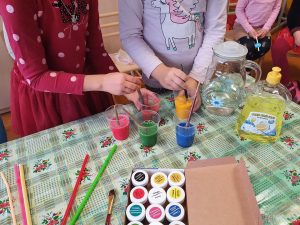 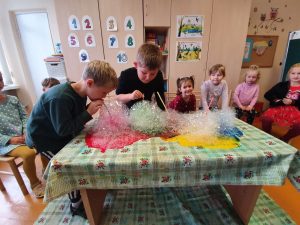 